Криптоконтейнер.Вопросы и ответы.По результатам проведенной экспертизы заявитель получает экспертное заключение в электронном виде. Заключение  представляет собой т.н. криптоконтейнер, содержащий собственно файл  заключения, файл с открепленными электронными подписями экспертов и руководителя экспертной организации и служебную информацию ЕГРЗ, такую как: номер раздела реестра/номер заключения экспертизы дата генерации номера раздела реестра дата заключения экспертизыПолучить криптоконтейнер заявитель может через личный кабинет АИС Госэкспертиза 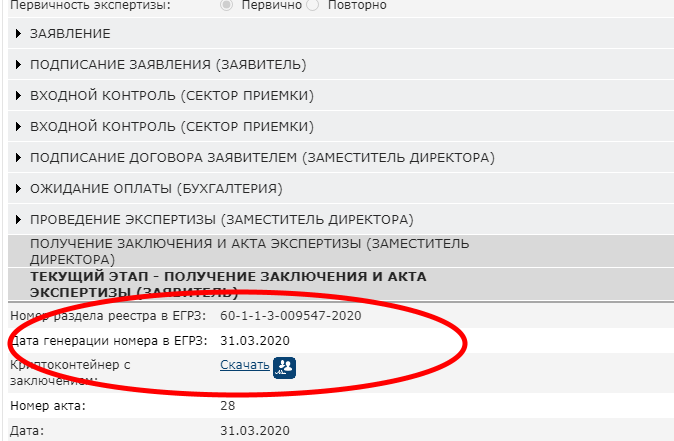 Полученный криптоконтейнер может быть передан по каналам электронного обмена или на носителях в организации по требованию. Извлечь файлы заключения и открепленных ЭП можно,  открыв файл криптоконтейнера в браузере «Opera» «Chrome» или «Internet Explorer»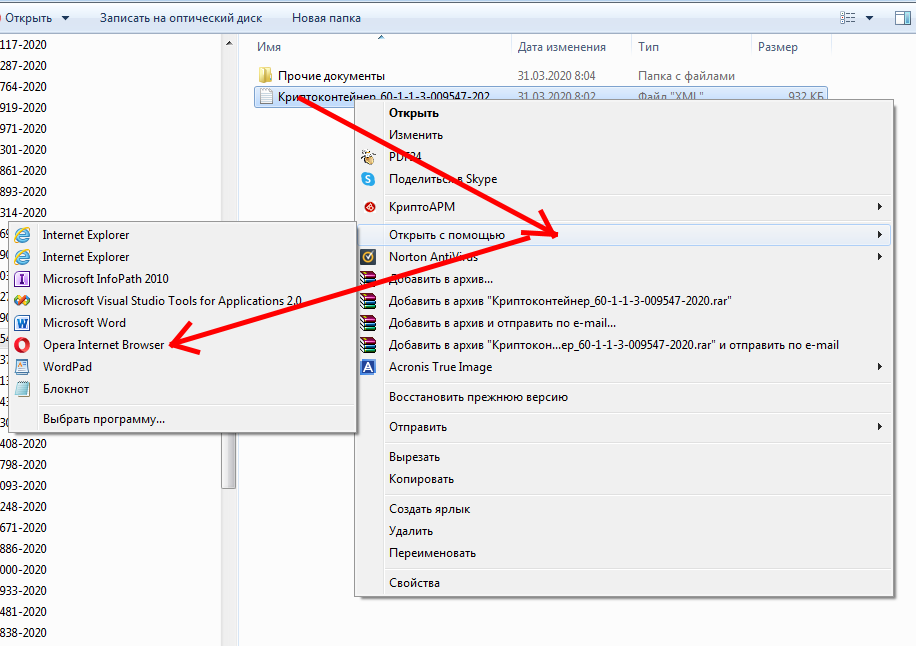 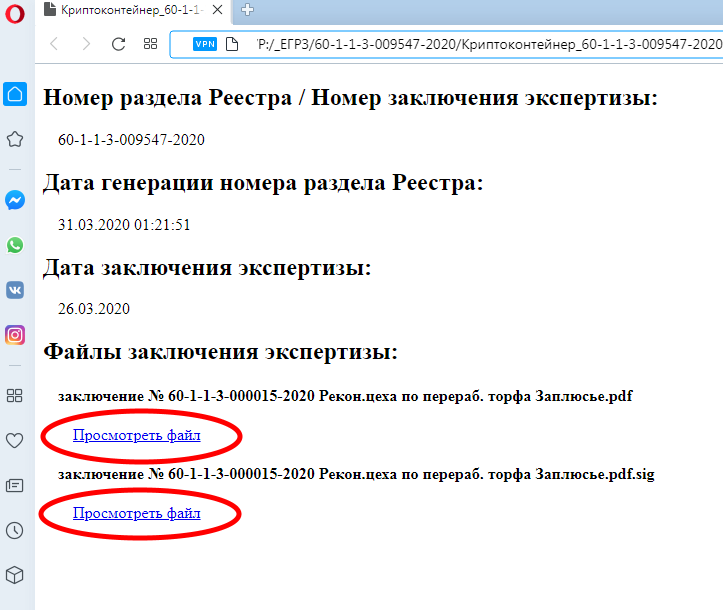 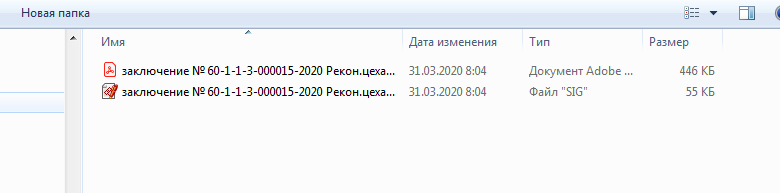 Процедура проверки подлинности электронной подписи под заключением не представляет особой сложности и может быть реализована несколькими способами, в зависимости от наличия программного обеспечения. Наиболее простым способом, доступным любому пользователю и не требующим дополнительного ПО, является использование сервиса «Подтверждение подлинности ЭП электронного документа» на портале Госуслуг. Сервис доступен по адресу https://www.gosuslugi.ru/pgu/eds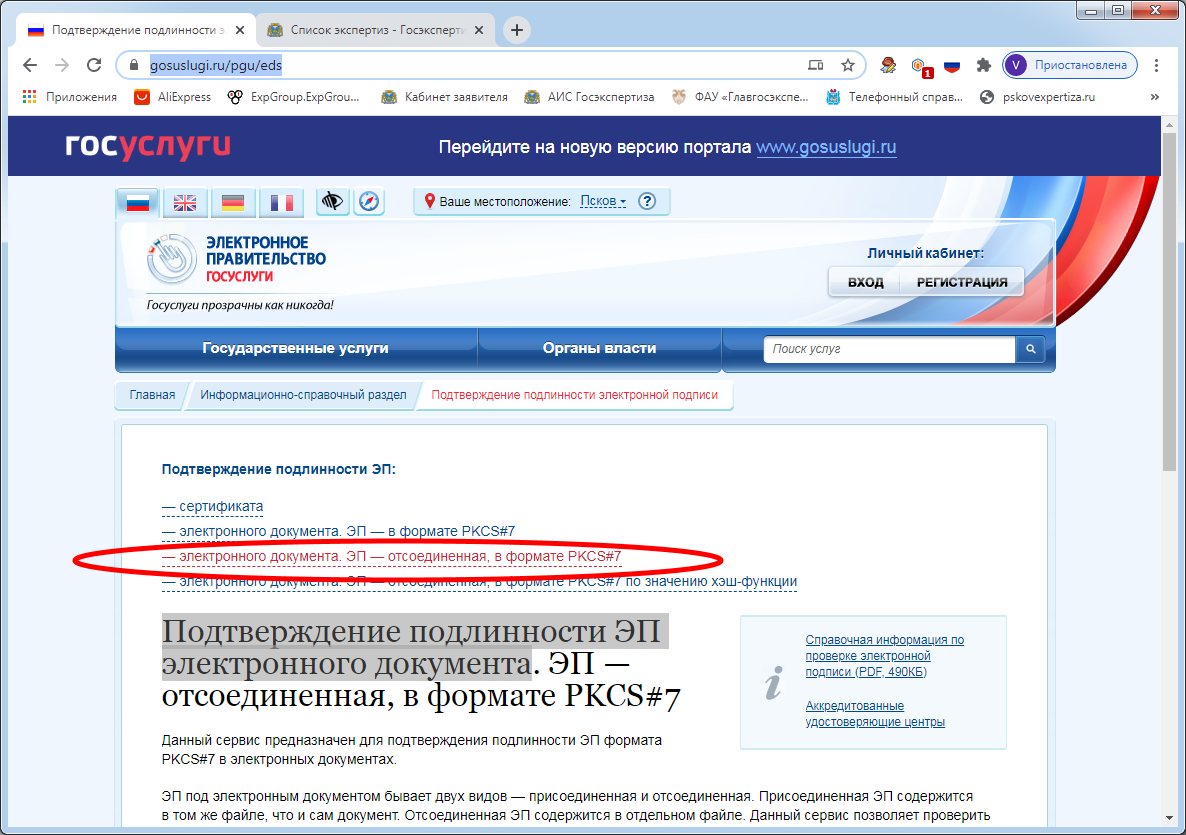 Выбираем опцию « — электронного документа. ЭП — отсоединенная, в формате PKCS#» и прокручиваем страничку вниз. 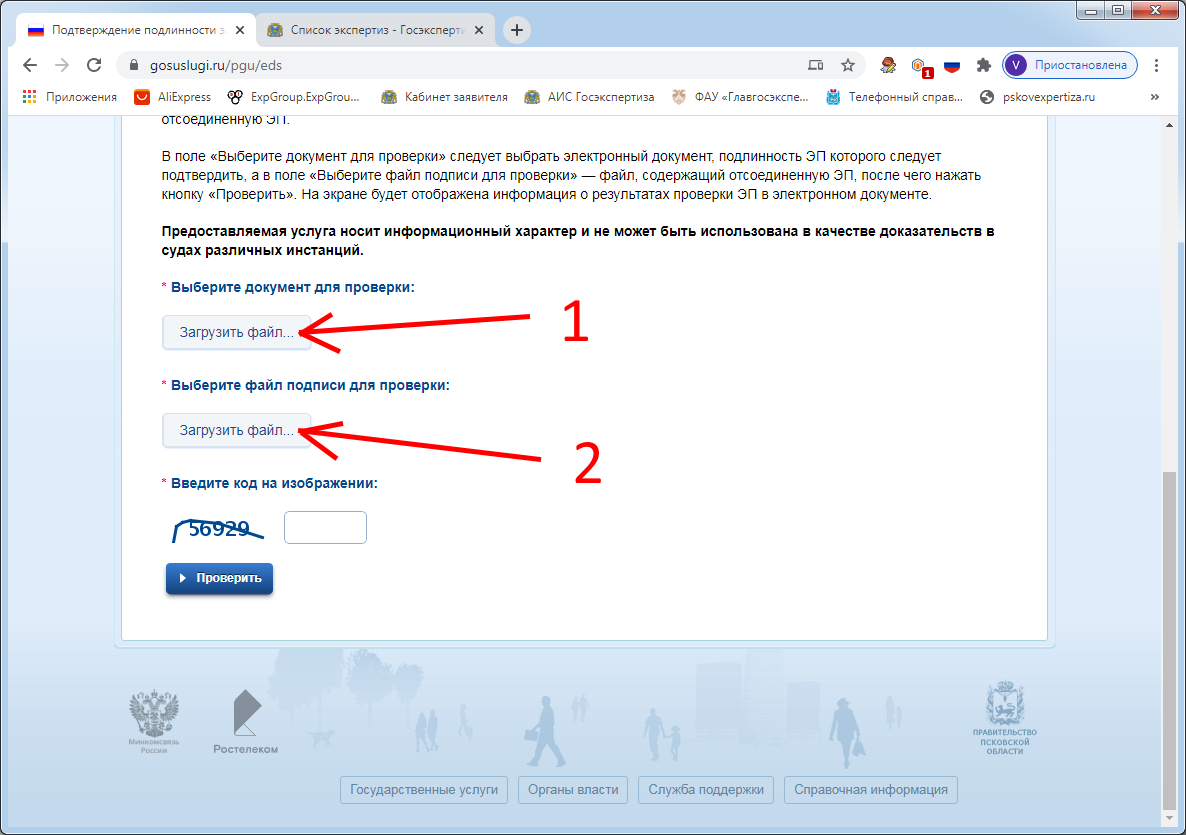 Нажав кнопку 1 (см. рис. Выше) указываем файл документа (заключения в формате pdf), по кнопке 2 загружаем файл открепленной подписи .sig, вводим проверочный код и жмем кнопку «Проверить»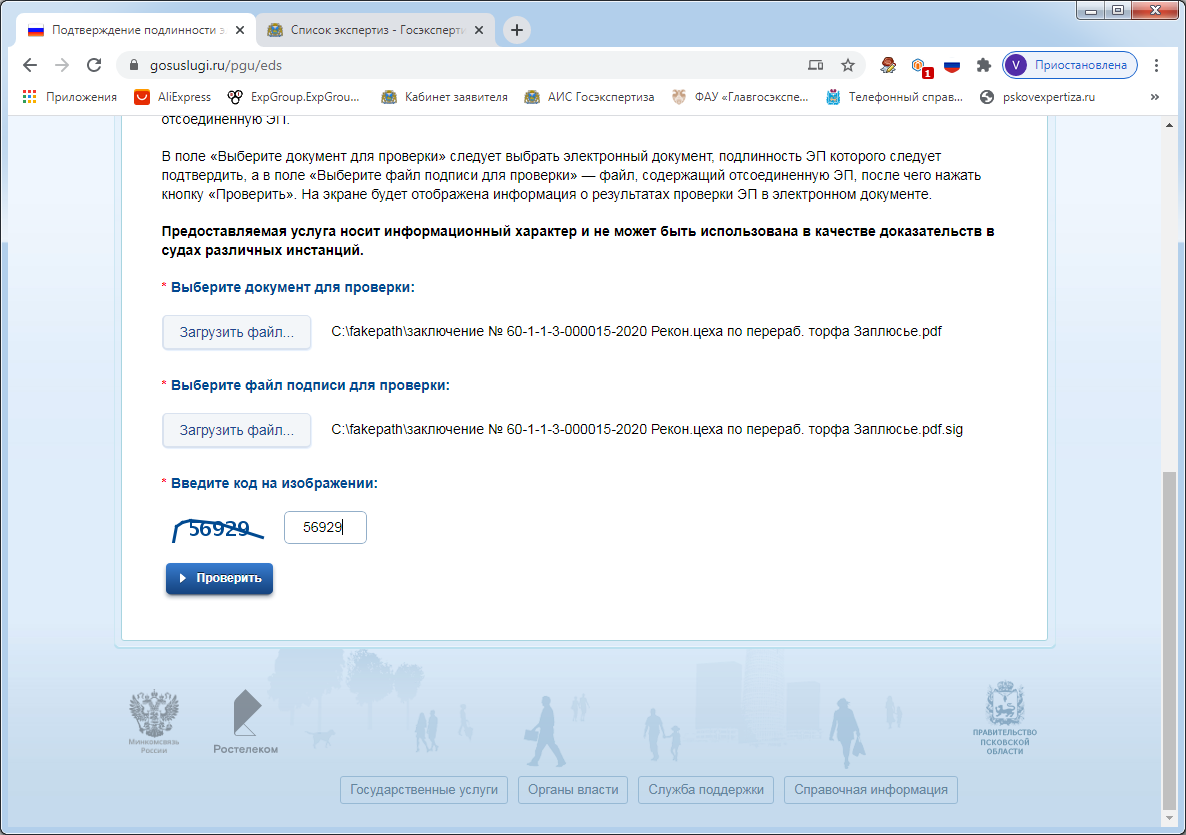 Получаем результат проверки по всем проставленным под документом подписям.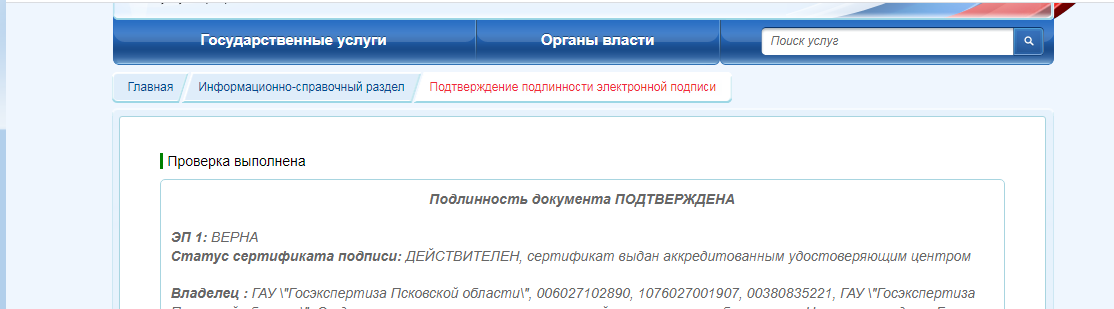 